Задачи музыкального воспитания в детском саду Музыка обладает возможностями воздействия не только на взрослых, но и на детей самого раннего возраста. Более того, и это доказано, даже внутриутробный период чрезвычайно важен для последующего развития человека: музыка, которую слушает будущая мать, оказывает положительное влияние на самочувствие развивающегося ребенка (может быть, и формирует его вкусы и предпочтения). Из сказанного можно сделать вывод о том, сколь важно создавать условия для формирования основ музыкальной культуры детей дошкольного возраста.Основными задачами музыкального воспитания можно считать:1. Воспитывать любовь и интерес к музыке. Только развитие эмоциональной отзывчивости и восприимчивости дает возможность широко использовать воспитательное воздействие музыки.
2. Обогащать впечатления детей, знакомя их в определенно организованной системе с разнообразными музыкальными произведениями и используемыми средствами выразительности.
3. Приобщать детей к разнообразным видам музыкальной деятельности, формируя восприятие музыки и простейшие исполнительские навыки в области пения, ритмики, игры на детских инструментах. Знакомить с начальными элементами музыкальной грамоты. Все это позволит им действовать осознанно, непринужденно, выразительно.
4. Развивать общую музыкальность детей (сенсорные способности, ладовысотный слух, чувство ритма), формировать певческий голос и выразительность движений. Если в этом возрасте ребенка обучают и приобщают к активной практической деятельности, то происходит становление и развитие всех его способностей.
5. Содействовать первоначальному развитию музыкального вкуса. На основе полученных впечатлений и представлений о музыке проявляется сначала избирательное, а затем оценочное отношение к исполняемым произведениям.
6. Развивать творческое отношение к музыке прежде всего в такой доступной для детей деятельности, как передача образов в музыкальных играх и хороводах, применение новых сочетаний знакомых танцевальных движений, импровизация попевок. Это помогает выявлению самостоятельности, инициативы, стремления использовать в повседневной жизни выученный репертуар, музицировать на инструментах, петь, танцевать. Конечно, такие проявления более характерны для детей среднего и старшего дошкольного возраста.          Успешное решение перечисленных задач зависит от содержания музыкального воспитания, прежде всего от значимости используемого репертуара, методов и приемов обучения, форм организации музыкальной деятельности и др.В ребенке важно развивать все лучшее, что заложено в нем от природы; учитывая склонности к определенным видам музыкальной деятельности, на основе различных природных задатков формировать специальные музыкальные способности, способствовать общему развитию.        Музыкальные способности детей проявляются у каждого по-разному. У некоторых уже на первом году жизни все три основные способности - ладовое чувство, музыкально-слуховые представления и чувство ритма - выражаются достаточно ярко, быстро и легко развиваются, это свидетельствует о музыкальности; у других позже, труднее. Наиболее сложно развиваются музыкально - слуховые представления - способность воспроизводить мелодию голоса, точно ее, интонируя, или подбирать ее по слуху на музыкальном инструменте. У большинства детей эта способность проявляется лишь к пяти годам. Но отсутствие раннего проявления способностей, подчеркивает музыкант-психолог Б.М.Теплов, не является показателем слабости или тем более отсутствие способностей. Большое значение имеет то окружение, в котором растет ребенок (особенно в первые годы жизни). Раннее проявление музыкальных способностей наблюдается, как правило, именно у детей, получающих достаточно богатые музыкальные впечатления.
       В детском саду мы ежедневно занимаемся музыкальной деятельностью. Работаем над развитием музыкальных способностей, прививаем эстетический вкус. Детский сад и семья два главных коллектива, ответственных за развитие и воспитание ребенка.Музыкальное искусство имеет огромное значение в умственном, нравственном, эстетическом и физическом воспитании. Начинаем работать с детьми в возрасте от полутора лет и, провожаем их в школу. На этом этапе пути продолжительностью в шесть лет ребята систематически, последовательно занимаются всеми видами музыкальной деятельности. Учим детей петь, танцевать, слушать, играть на музыкальных инструментах. В процессе разучивания, пения у детей развивается память, крепнут голосовые связки, умение правильно дышать. Идет постоянная работа над дикцией, ребенок учится правильно пропевать звуки, слова, предложения.Учим детей выразительно, ритмично, красиво танцевать. Выражать в танце свои чувства и эмоции. Дети учатся приглашать на танец друг друга и провожать после танца. Танцевать это очень полезно для здоровья, у ребенка развивается правильная осанка, в дальнейшем он будет чувствовать себя уверенно в любой ситуации. Так же прививаем любовь к классической музыке, расширяется кругозор. При систематическом слушании музыки у детей вырабатывается усидчивость, внимание это уже подготовка к школе и дальнейшей жизни. Мы видим в каждом ребенке таланты и способности, помогаем развивать их в дальнейшем.
      Музыка – средство воспитания, когда оно осознанно воспринимается ребенком. Человек, которому в детстве распахнули окно в мир прекрасного, умеет полнее и радостнее воспринимать жизнь, видеть мир многостороннее. И мы, взрослые, помогаем детям увидеть красоту в природе, в труде, учим волноваться и радоваться. Каждому родителю нужно помнить, что детей невосприимчивых к музыке нет. Обучая музыке, мы воздействуем на общее развитие и духовный мир ребенка.      Музыкальные занятия с детьми всесторонне развивают и подготавливают их к обучению в школе. Для этого используется прогрессивные методы, которые позволяют развивать память, мышление и воображение с раннего возраста. Занятия музыкой влияют на интеллектуальное развитие, ускоряется рост клеток отвечающих за интеллект человека, влияет на эмоциональное самочувствие ребенка. Под действием музыки активизируются энергетические процессы организма направленные на физическое оздоровление. Поэтому на музыкальных занятиях мы тщательно отбираем музыкальный материал.      Развитие музыкальности у каждого ребенка свое, поэтому не нужно огорчаться, если у малыша не сразу, получается, петь и танцевать, для этого требуется время. На музыкальных занятиях мы развиваем каждого ребенка и подходим к каждому ребенку индивидуально.Большое внимание уделяется такому инструменту как – голос, именно голос способен стать основой музыкальной культуры человека в будущем. Здесь мы используем принцип “от простого, к сложному”,. Малыш подпевает, но очень осторожно, так как связки голоса тонкие и хрупкие. Обучая пению, мы учитываем физиологические особенности ребенка, методику работы над дыханием, темпом, дикцией. Песенный и танцевальный репертуар подбирается в соответствии с возрастной группой. Обучение предполагает индивидуальный подход и знание физиологии каждого возраста. Обучая навыкам и умениям играть на музыкальных инструментах, развиваем слух и эмоциональную отзывчивость. В младших группах дети подпевают взрослым, слушают, хлопают, топают. В старших группах детей учим петь хором, группами, водить хороводы, танцевать парами, мальчики учатся правильно приглашать девочек на танец. На музыкальных занятиях учим детей: любить петь песни, уметь слушать музыку разных жанров, правильно, красиво и эстетично двигаться. Хочется и родителям пожелать, чтобы дома, на отдыхе, во время прогулок со своими детьми уделяли внимание музыкальному воспитанию. И мы взрослые помогаем реально воспринимать действительность, не разрушая чудесный мир ребенка.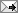 